Matematika 1.CMirko postavil stavbu z kociek. Koľko kociek na to potreboval?                                                                              Odpoveď: 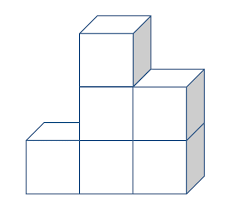 Vyrieš úlohu. V záhrade rozkvitlo 9 tulipánov. Niekoľko z nich bolo červených a 4 boli žlté. Koľko bolo červených tulipánov ? 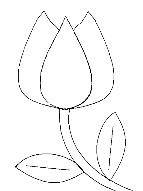 Červených tulipánov bolo  Doplň postupnosť. Pospájaj hviezdy od najmenšej po najväčšiu.